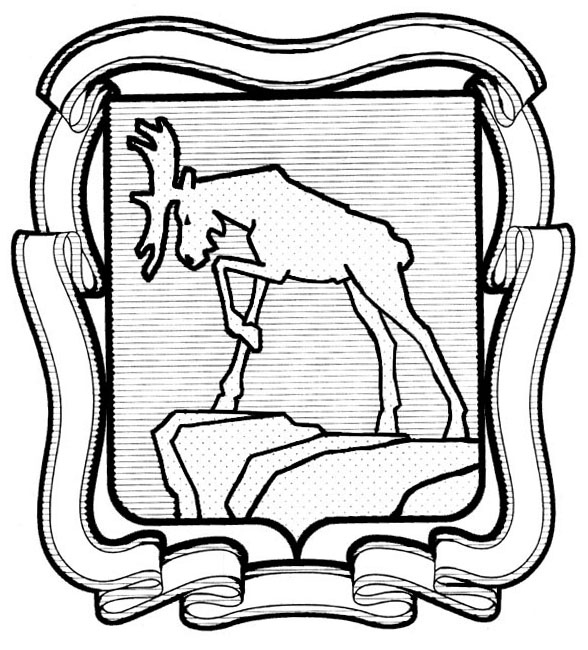 ПРОЕКТСОБРАНИЕ ДЕПУТАТОВ МИАССКОГО ГОРОДСКОГО ОКРУГА                                                         ЧЕЛЯБИНСКАЯ ОБЛАСТЬ     _________________ СЕССИЯ СОБРАНИЯ  ДЕПУТАТОВ МИАССКОГО ГОРОДСКОГО ОКРУГА ШЕСТОГО СОЗЫВАРЕШЕНИЕ №____от  _____ г.Рассмотрев предложение исполняющего обязанности председателя Собрания депутатов Миасского городского округа Сесюнина С.А., депутатов Собрания депутатов Миасского городского округа Кривошеева Н.С., Кочарина А.А., Захаровой А.Т.  о внесении изменений  в Решение Собрания депутатов Миасского городского округа от 26.05.2017 г. №2 «Об утверждении Положения о звании «Почетный гражданин города Миасса», учитывая рекомендации  постоянной комиссии по вопросам законности, правопорядка и местного самоуправления, руководствуясь Федеральным законом от 06.10.2003 г. №131-Ф3 «Об общих принципах организации местного самоуправления в Российской Федерации» и Уставом Миасского городского округа, Собрание депутатов Миасского городского округаРЕШАЕТ:1.  Внести следующее изменение в Решение Собрания депутатов Миасского городского округа от 26.05.2017 г. №2 «Об утверждении Положения о звании «Почетный гражданин города Миасса» (далее - Решение), а именно в Приложении к Решению пункт 2 дополнить абзацем следующего содержания: «На основании предложения Главы Округа, Председателя Собрания депутатов Округа либо депутата Собрания депутатов Округа в юбилейные годы с даты основания города Миасса решением Собрания депутатов Округа звание Почетный гражданин города Миасса может быть присвоено не более чем трём лицам.».	2.    Настоящее Решение опубликовать в установленном порядке.3.    Настоящее Решение вступает в силу с момента его опубликования.4. Контроль исполнения настоящего Решения возложить на вопросам законности, правопорядка и местного самоуправления.Председатель Собрания депутатовМиасского городского округа                                                                  Д.Г. Проскурин            Глава Миасского городского округа                                                        Е.В. Ковальчук